PUBLIC HEALTH LOCALLY COMMISSIONED SERVICES (LCS) 2018/19PAYMENT SCHEDULE AS OF 1ST APRIL 2018PHARMACYAll payments for Locally Commissioned Services will continue to be processed by RBC via Public Health. A summary of the schedule and changes is below. Frequency:Monthly EHCInvoice and validation document(s) to be forwarded by 7th of the month to Public Health.Chlamydia Screening & treatment**Invoice and validation document(s) to be forwarded by 7th of the month to Public Health.A full breakdown including tariff is on the reverse of this summary.**Public Health Locally Commissioned Services and Schedule 2018/19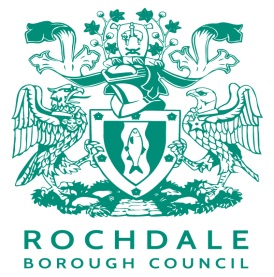 Public HealthService address: 3rd Floor Number One Riverside,Smith Street, Rochdale, OL16 1XUTel:		(01706) 92 7062Fax:		0844 332 0268Email: invoices.PublicHealth@rochdale.gov.ukPublic HealthService address: 3rd Floor Number One Riverside,Smith Street, Rochdale, OL16 1XUTel:		(01706) 92 7062Fax:		0844 332 0268Email: invoices.PublicHealth@rochdale.gov.ukService 002**Chlamydia Screening and TreatmentChlamydia Screening and TreatmentChlamydia Screening and TreatmentClaim/Validationmonthly submission to Public Health by 7thmonthly submission to Public Health by 7thmonthly submission to Public Health by 7thMonthly Payment via RBC finance via RBC finance via RBC finance ActivityService elementadvice and explanation of the service and provision of the test kitantibiotic treatment of positive clientspregnancy testingTariff*** (£s)10.00£25.00£5.95Reimbursement of antibiotic costsAzithromycin 250mg   tabletsAzithromycin (Zithromax) 250 capsulesAzithromycin (Zithromax) 250 capsulesTariff*** (£s)10.3610.0910.09Service 003**Emergency Hormonal Contraception (EHC)Emergency Hormonal Contraception (EHC)Emergency Hormonal Contraception (EHC)Claim/Validationmonthly submission to Public Health by 7th monthly submission to Public Health by 7th monthly submission to Public Health by 7th Monthly Payment via RBC financevia RBC financevia RBC financeActivityConsultation and adviceConsistent with protocol and PGDpregnancy testingReimbursement of Levonorgestrel 1.5mgTariff*** (£s)25.005.955.20